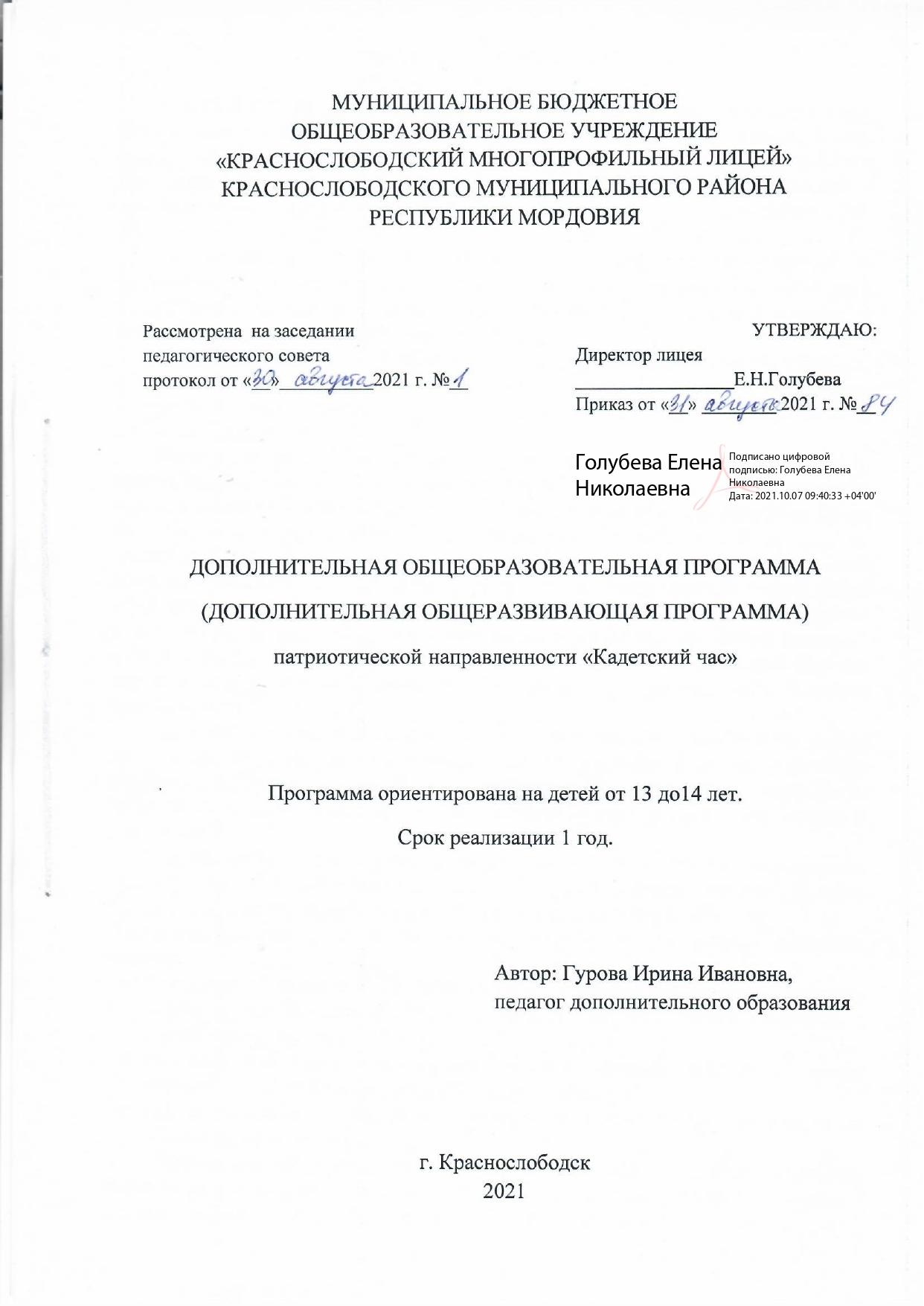 ПОЯСНИТЕЛЬНАЯ ЗАПИСКА   Рабочая программа внеурочной деятельности по патриотическому направлению «Кадетский час» разработана для учащихся кадетского 8 «А» класса МБОУ «Краснослободский многопрофильный лицей» в соответствии с Концепцией патриотического воспитания граждан Российской Федерации и государственной программой «Патриотическое воспитание граждан РФ на 2016-2021 г». Деятельность кадетского класса направлена на сохранение и приумножение лучших традиций кадетского движения Российского Отечества в новых исторических условиях, создание мотивации для формирования у молодёжи патриотических ценностей.	Программа внеурочной деятельности «Кадетский час» позволит ученикам 8 «А» класса ознакомиться с понятиями «кадет», «гражданин», «государственные символы» и другими, получить знания о героическом прошлом страны. Настоящая программа создает условия для социального, культурного и профессионального самоопределения, творческой самореализации личности ученика, её интеграции в системе отечественной культуры. Способствует более разностороннему раскрытию индивидуальных способностей кадет, которые не всегда удаётся раскрыть на уроке, развитию у детей интереса к различным видам деятельности, желанию активно участвовать в продуктивной, одобряемой обществом деятельности, умению самостоятельно организовать своё свободное время. Каждый вид внеурочной деятельности: творческой, познавательной, спортивной, трудовой, игровой – обогащает опыт коллективного взаимодействия кадет в определённом аспекте, что в своей совокупности даёт большой воспитательный эффект.	Данная программа опирается на приоритетные технологии: метод проектов, информационные технологии, дифференциация и индивидуализация внеурочного процесса, личностно-ориентированные технологии, технологии здоровьесбережения, учебная игра, технология дебатов, развитие критического мышления.Цель: формирование у кадет патриотического и правового самосознания, гражданской ответственности, духовности и культуры, инициативности, самостоятельности, способности к успешной социализации в обществе.Внеурочная деятельность в кадетском классе позволяет решать следущие задачи:формировать нравственное отношение к старшему поколению, к истории лицея, города, истории кадетского движения, государственным символам, к героическому прошлому России;содействовать воспитанию нравственных и волевых качеств, развитию психологических процессов и свойств личности;вовлекать кадет в социально значимую деятельность, направленную на общественную активность.Программа «Кадетский час» является частью общей области «Кадетское воспитание» и разработана для успешной социализации учащихся, оказания влияния на важные стороны жизни и деятельности кадет. Специфика курса «Кадетский час» требует особой организации внеурочной деятельности в форме деятельностного подхода. Кадетское воспитание играет важнейшую роль, как в практической, так и в духовной жизни общества. Практическая сторона патриотического воспитания связана с дисциплинированностью кадет, выработки у них быстроты и четкости действий, приобретение навыков, которые необходимы в повседневной жизни, духовная сторона связана с нравственно-патриотическим развитием кадет. Практическая полезность «Кадетского часа» обусловлена эффективным, всесторонним развитием личности школьника-кадета. «Кадетский час» даёт возможность развить у учащихся дисциплинированность, внимательность, воспитать ответственность за принятие собственных решений, чувство коллективизма.Занятия проводятся в форме экскурсий, бесед, круглых столов, викторин, праздничных мероприятий, конкурсов, соревнований, эстафет, поисковых исследований, проектов, мини-проектов и т.д.  Программа «Кадетский час» позволит кадетам адаптироваться в среде сверстников, глубже изучить основы кадетской жизни.              Программа «Кадетский час» обладает огромным воспитательным потенциалом, дающим классному руководителю возможность не только развивать интеллектуальные способности кадетов, но и формировать их ценностно - мировоззренческие ориентиры, которые позволят им адекватно воспринимать нормы кадетской жизни. Приобщение к традициям кадетского движения является одним из главных направлений программы «Кадетский час» .Принципы программы:Включение кадет в активную деятельность.Доступность и наглядность.Связь теории с практикой.Учёт возрастных особенностей.Сочетание индивидуальных и коллективных форм деятельности.Целенаправленность и последовательность деятельности (от простого к сложному).Методы: словесный (беседа, рассказ, объяснение); практический (тренинг, репетиция); наглядный (показ видео и мультимедийных материалов, иллюстраций).Формы проведения занятий: беседа, игра, ролевые игры, тестирование, анкетирование, практические занятия, конкурсы, эстафеты, проекты и мини-проекты. 	Программа рассчитана для кадет 8 «А» класса из расчета 2 часа в неделю, всего – 68 часов.Ценностные ориентиры содержания курса внеурочной деятельности «Кадетский час»:-  ценность патриотизма - одно из проявлений духовной зрелости человека, выражающееся в любви к России, народу, малой родине, в     осознанном желании служить Отечеству;- ценность человека как разумного существа, стремящегося к добру и самосовершенствованию; - ценность добра как проявление высшей человеческой способности;- ценность труда и творчества как естественного условия человеческой жизни, состояния нормального человеческого существования;- ценность свободы как свободы выбора человеком своих мыслей и поступков, но свободы, естественно ограниченной нормами—правилами, законами общества, членом которого всегда по всей социальной сути является человек;- ценность социальной солидарности как признание прав и свобод человека, обладание чувствами справедливости, милосердия, чести, достоинства по отношению к себе и к другим людям;- ценность гражданственности - осознание человеком себя как члена общества, народа, представителя страны и государства.КАЛЕНДАРНО-ТЕМАТИЧЕСКИЙ ПЛАНРЕЗУЛЬТАТЫ ОСВОЕНИЯ КУРСА ВНЕУРОЧНОЙ ДЕЯТЕЛЬНОСТИ 	В результате изучения данного курса кадеты должны добиться следующих личностных результатов:- формирование нравственных чувств и нравственного поведения, осознанного и ответственного отношения к собственным поступкам, к культуре своего народа, своего края, к прошлому и настоящему своей страны;формирование ответственного отношения к саморазвитию на основе мотивации к познанию;- формирование осознанного, уважительного и доброжелательного отношения к другому человеку, его мнению, мировоззрению, культуре, гражданской позиции, к истории, традициям; готовности и способности вести диалог с другими людьми и достигать в нём взаимопонимания;- освоение социальных норм, правил поведения, ролей и форм социальной жизни в группах и сообществах, включая взрослые и социальные сообщества;- участие в общественной жизни в пределах возрастных компетенций;- формирование коммуникативной компетентности в общении и сотрудничестве со сверстниками, детьми старшего и младшего возраста, взрослыми в процессе общественно полезной, исследовательской, творческой и других видов деятельности;метапредметных результатов:- умение самостоятельно планировать пути достижения целей, в том числе альтернативные, осознанно выбирать наиболее эффективные способы решения познавательных задач;- умение соотносить свои действия с планируемыми результатами, осуществлять контроль своей деятельности в процессе достижения результата;- умение оценивать правильность выполнения познавательных задач, собственные возможности их решения;-  владение основами самоконтроля, самооценки, принятия решений и осуществления осознанного выбора в познавательной деятельности;- умение определять понятия, создавать обобщения, устанавливать аналогии, классифицировать, самостоятельно выбирать основания и критерии для классификации, устанавливать причинно-следственные связи, строить логическое рассуждение, умозаключение (индуктивное, дедуктивное и по аналогии) и делать выводы;-  умение организовывать сотрудничество и совместную деятельность с классным руководителем и сверстниками; работать индивидуально и в группе предметных результатов:В познавательной сфере:- знание правил ношения формы и знаков кадета; строгое соблюдение правил ношения форменного оборудования;- понимание ключевых проблем патриотического воспитания;- умение анализировать законы кадетской жизни, кодекса кадетской чести, исторические события страны;- владение военной, кадетской терминологией.2) в ценностно-ориентационной сфере:- приобщение к духовно-нравственным ценностям кадетской школы, её культуре и истории;- формулирование собственного отношения к кадетскому движению.3) в коммуникативной сфере:- умение отвечать на вопросы, создавать устные монологические высказывания, умение вести диалог, осмысленно воспринимать информацию на слух;- умение строить высказывания на темы, связанные с патриотической тематикой, создавать творческие работы, рефераты, проекты и мини-проекты.4) в эстетической сфере:- формирование эстетического вкуса;- понимание русского слова в его эстетической функции.ОЦЕНОЧНЫЕ МАТЕРИАЛЫИспользуются разные виды контроля:текущий – осуществляется посредством наблюдения за деятельностью ребенка в процессе занятий;промежуточный – творческие конкурсы, выставки, акции, флешмобы; итоговый – открытые и зачетные занятия.ФОРМЫ  ОБУЧЕНИЯ, МЕТОДЫ, ПРИЕМЫ, ПЕДАГОГИЧЕСКИЕ ТЕХНОЛОГИИВ обучении – практический, наглядный, словесный, работа с книгой, видеометод.В воспитании  – методы формирования сознания личности, методы организации деятельности и формирования опыта общественного поведения, методы стимулирования поведения и деятельности.Основные формы работы: соревнования, конкурсы, смотры, конференции, экскурсии, исследовательская работа, круглые столы, клубные встречи, издательская деятельность, игры, турниры, эстафеты и т.д.Основными принципами деятельности являются: принцип добровольности, принцип взаимодействия, принцип учета индивидуальных и возрастных особенностей, принцип преемственности, принцип равноправия и сотрудничества, принцип гласности, принцип самостоятельности, принцип ответственности, принцип коллективности, принцип ответственности за собственное развитие.МАТЕРИАЛЬНО – ТЕХНИЧЕСКОЕ ОБЕСПЕЧЕНИЕ КомпьютерЭкранМультимедийный проекторИнтерактивная доскаЛИТЕРАТУРАЗакон Российской Федерации «Об образовании» от 10 июля 1992г. № 3266- 1 (с изм. на 1 декабря 2007г.)Государственная программа «Патриотическое воспитание граждан Российской Федерации на 20015-2020 годы» Е.А.Воронова «Воспитать патриота». Ростов н/Д: феникс, 2008 Т.В. Шепелева «Государственные символы России». Волгоград: «Учитель», 2009 Г.С. Семенов «Программа гражданско-патриотического воспитания детей и молодежи».Ю.Г. Галанин. «Кадетское воспитание». Москва 2007г. Курнешова Л.Е. «Кадетское образование в Москве» Центр «Школьная книга» Москва 2006г.Интернет-источники:1. httpHYPERLINK "http://www.istrodina.com/"://HYPERLINK "http://www/"wwwHYPERLINK "http://www.istrodina.com/".HYPERLINK "http://www.istrodina.com/"istrodinaHYPERLINK "http://www.istrodina.com/".HYPERLINK "http://www.istrodina.com/"com – сайт журнала «Родина»;2.http://www.rusarchives.ru – сайт «Архивы России»;3.Аллея славы httpHYPERLINK "http://glory.rin.ru/"://HYPERLINK "http://glory.rin.ru/"gloryHYPERLINK "http://glory.rin.ru/".HYPERLINK "http://glory.rin.ru/"rinHYPERLINK "http://glory.rin.ru/".HYPERLINK "http://glory.rin.ru/"ru 4.Великая Отечественная война: краткое описание, биографии полководцев httpHYPERLINK "http://www.1941-1945.ru/"://HYPERLINK "http://www.1941-1945.ru/"wwwHYPERLINK "http://www.1941-1945.ru/".1941-1945.HYPERLINK "http://www.1941-1945.ru/"ru 5.Герои страны: патриотический интернет-проект httpHYPERLINK "http://www.warheroes.ru/"://HYPERLINK "http://www.warheroes.ru/"wwwHYPERLINK "http://www.warheroes.ru/".HYPERLINK "http://www.warheroes.ru/"warheroesHYPERLINK "http://www.warheroes.ru/".HYPERLINK "http://www.warheroes.ru/"ru 6.Ленинград. Блокада. Подвиг httpHYPERLINK "http://blokada.otrok.ru/"://HYPERLINK "http://blokada.otrok.ru/"blokadaHYPERLINK "http://blokada.otrok.ru/".HYPERLINK "http://blokada.otrok.ru/"otrokHYPERLINK "http://blokada.otrok.ru/".HYPERLINK "http://blokada.otrok.ru/"ru 7.Наша Победа. День за днем httpHYPERLINK "http://www.9may.ru/"://HYPERLINK "http://www.9may.ru/"wwwHYPERLINK "http://www.9may.ru/".9HYPERLINK "http://www.9may.ru/"mayHYPERLINK "http://www.9may.ru/".HYPERLINK "http://www.9may.ru/"ru 8.Проект «ПОБЕДИТЕЛИ: Солдаты Великой войны» http://www.pobediteli.ru№ п/пНаименование темыКоличествочасовДата проведенияДата проведения№ п/пНаименование темыКоличествочасовпланируемаяфактическая1Мы знакомимся с уставом школы» (повторение правил поведения, о спортивной форме и распорядке дня)103.092-3Подготовка к Неделе безопасности дорожного движения203.0910.094Правила безопасности дорожного движения «Азбука пешехода»110.095Подготовка к посвящению первоклассников в пешеходы в рамках Всероссийской недели безопасности дорожного движения117.096-7Акция «Стань заметней!» изготовление листовок для учащихся и их родителей о необходимости использования светоотражающих элементов217.0924.098Подготовка к посвящению в кадеты 5б и 5в классов по линии Госавтоинспекции124.099Кадет – это звучит гордо (8а – кадетский класс по линии Госавтоинспекции)101.1010Перерыв на кино. Всероссийский показ к 80-й годовщине со дня начала блокады Ленинграда.101.1011Всероссийский урок добра «Добру откроются сердца»108.1012Забота о младших – основа кадетского братства108.1013-14Наши добрые дела215.1015.1015-16История кадетского движения в России222.1022.1017-18Развитие кадетских корпусов в современной России (виртуальная экскурсия)229.1029.1019-20Форма кадета. Правила ее ношения212.1112.1121Культура внешнего вида настоящего кадета (прическа, форма, обувь, правила ухода)119.1122-24Воинский Устав. Устав кадета319.1126.1126.1125-26Кодекс чести российского кадета, заповеди кадет203.1203.1227-28«Я вам завещаю одно – храните святые заветы» (67 заветов генерал-лейтенанта Б.В.Абрамовича)210.1210.1229-30Этикет для кадетов217.1217.1231Практическое занятие «Как вести себя в гостях»124.1232Час поэзии124.1233-34Жизнь великих кадетов – образец для подражания214.0114.0135-36Великие кадеты России: генерал-фельдмаршал граф Петр Александрович Румянцев 221.0121.0137-38Великие кадеты России: генерал-фельдмаршал Михаил Илларионович Кутузов 228.0128.0139-40Великие кадеты России: адмирал Павел Степанович Нахимов204.0204.0241-42Дню российского кадета посвящается «Кадеты – будущее России»211.0211.0243-44Личность Александра Васильевича Суворова в истории России218.0218.0245-46Федор Федорович Ушаков – адмирал не знавший поражений225.0225.0247-48Я Родиной горжусь. История государственной символики Российской Федерации204.0304.0349Правила поведения во время исполнения гимна и во время выноса флага111.0350Моя малая Родина. Просмотр фильма «Краснослободск»111.0351-52Я живу в Краснослободске (конкурс визитных карточек про улицы, на которых живут учащиеся)218.0318.0353-54Мои дедушка и папа в армии (мини-проект творческих работ)225.0325.0355-56По страницам Великой Отечественной войны 208.0408.0457Мы не забудем ту войну… (конкурс стихов)115.0458Герои Севастополя – виртуальная экскурсия – панорама «Оборона Севастополя»115.0459-60Детские и юношеские организации на территории Мордовии в годы Великой Отечественной войны222.0422.0461-62Герои Советского Союза, уроженцы Краснослободского района229.0429.0463-64«Ветеран живёт рядом» (изготовление открыток ветеранам, детям войны и труженикам тыла)206.0506.0565«Дни далекой той войны в сердцах людей навечно будут!» (конкурс рисунков)113.0566Правда о войне. Выпуск боевого листка113.0567-68Школа безопасности 220.0520.05